Publicado en Zaragoza el 24/08/2020 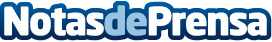 El futuro inmobiliario en España, por Inmobiliaria SoronaEl desplome del sector inmobiliario que tuvo lugar durante el confinamiento, parece haber iniciado un cambio de tendencia durante el mes de junio. Al menos eso es lo que se desprende de los datos publicados por el Instituto Nacional de Estadística (INE), según los cuales la compraventa de viviendas en España había caído un 24,6% en el primer semestre del año, es decir, una cifra superior a las 60.000 (61.524) casas transmitidas inscritas en los registros de la propiedadDatos de contacto:Miquel Sintes679888971Nota de prensa publicada en: https://www.notasdeprensa.es/el-futuro-inmobiliario-en-espana-por Categorias: Nacional Inmobiliaria Aragón Consumo http://www.notasdeprensa.es